Also from the Velocity group: “A few weeks ago I was doing research for a friend looking for a Velocity, and ran across someone with a really nice graphic for their control stick functions: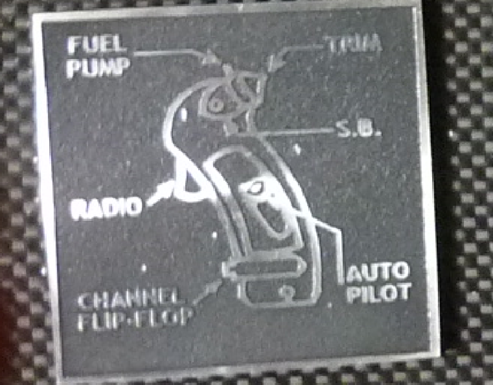 Does anyone know where or how I could go about getting something like this made?He was told to try http://www.machineplatesonline.com/  Another guy said Aircraft Engravers LLC. I had another company called SET Graphics engrave labels right on the stick.Our member Jorge Bujanda had a more elegant solution: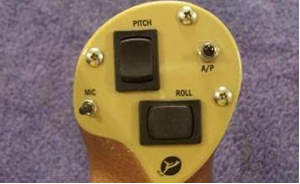 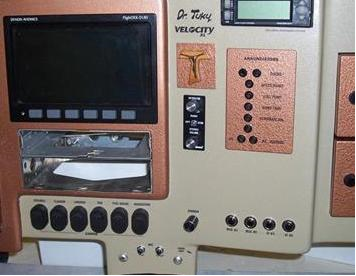 “I used transparent decal paper for laser printers for all my interior labels and graphics.  It comes in letter size.  I made all of them in MS Word where everything can be sized to fit.  I painted my panel and parts, installed the decals and then sprayed a clear coat over them.  The decal paper is so thin that you really have to look very closely to detect it.I believe I paid about $15 for 10 pages and used just a couple.  You can easily come up with the design of your control stick and print it for your panel instead of a metal plate.”